Об утвержденииПоложения о проведении Республиканского конкурса научно-популярного видео «Территория знаний»	С целью популяризации научного знания и мотивация к использованию современных и высокотехнологичных средств и методов для воплощения творческих идей октябрят и пионеров, заслушав и обсудив информацию председателя Минского областного Совета общественного объединения «Белорусская республиканская пионерская организация» (далее – МОС ОО «БРПО») Даньковой Т.А., Пленум МОС ОО «БРПО»ПОСТАНОВЛЯЕТ:Информацию председателя МОС ОО «БРПО» Доньковой Т.А. принять к сведению.Районным (Жодинскому городскому) Советам ОО «БРПО» довести данное постановление до всех пионерских дружин, а также всех заинтересованных.Ответственность за исполнение данного постановления возложить на председателей районных (Жодинского городского) Советов ОО «БРПО» Контроль за исполнением данного постановления возложить на председателя МОС ОО «БРПО» Данькову Т.А.Председатель     			подпись                           Т.А.ДаньковаУтвержденоПостановление ПленумаМОС ОО «БРПО»31 августа 2022 года №13ПОЛОЖЕНИЕо реализации Республиканского конкурсанаучно-популярного видео «Территория знаний»Для популяризации научного знания и мотивация к использованию современных и высокотехнологичных средств и методов для воплощения творческих идей среди членов Общественного объединения «Белорусская республиканская пионерская организация (далее – ОО «БРПО») проводится Республиканский конкурс научно-популярного видео «Территория знаний» (далее – конкурс). Организаторы: ОО «БРПО», Министерство образования Республики Беларусь.Цель и задачи конкурса.Цель конкурса – популяризация научного знания и привлечение талантливых детей и подростков в сферу технологий и исследований.Задачи:Вовлечение октябрят и пионеров в инновационную познавательную, исследовательскую, творческую деятельность;Раскрытие творческого потенциала участников конкурса и формирование их активной жизненной позиции;Трансляция позитивного образа современного ученого.Участники.Принять участие в конкурсе могут октябрята и пионеры в возрасте 7-14 лет, старшие вожатые пионерских дружин. Для этого необходимо снять научно-популярный видеоролик продолжительностью до 3 минут и зарегистрироваться на сайте ОО «БРПО» – brpo.by в разделе «Регистрация на проекты ОО «БРПО».Сроки проведения конкурса.Конкурс проводится заочно в онлайн-формате в период с 1 сентября 2022 по 31 мая 2023 года.Условия участия.Для участия в необходимо:5.1. В срок до 1 октября 2022 года пройти онлайн-регистрацию на сайте                   ОО «БРПО» brpo.by во вкладке «Регистрация на проекты ОО «БРПО». 5.2. Отснять и смонтировать видеоролик горизонтальной, либо вертикальной съемкой (на выбор) на любую из предложенных тем. Максимальная продолжительность видеоролика с горизонтальной видеосъемкой до 3 минут, ролика с вертикальной видеосъемкой – до 60 секунд. 5.3. Видеоролики принимаются в электронном виде согласно срокам указаным в п.7 настоящего Положения на электронную почту mosoobrpo@yandex.by c пометкой «Территория знаний» и приложением заявки на участие в конкурсе (Приложение 1).5.4. Наиболее интересные видео будут опубликованы в социальной сети «ВКонтакте» в официальном сообществе ОО «БРПО» под хештэгом #ТЗБРПО и продолжат отбор согласно пунктам 10.4 и 10.5 настоящего Положения.Допускается индивидуальное и командное (до 4 человек) участие. Основные номинации.Конкурсный видеоролик должен быть посвящен одной из тем номинаций:«Физическая культура и здоровье» (современные технологии укрепления и сохранения здоровья, профилактика и предупреждение заболеваний, показатели здоровья и физического развития, физические упражнения разной функциональной направленности);«Науки будущего» (освоение космоса, новые производственные технологии и материалы, энергетика будущего, обеспечение безопасности: новые вызовы и угрозы); «Естественные науки» (химия, физика, биология, климат и экология, новая медицина, генетика и качество жизни); «Информационные технологии и точные науки» (математика, IT-технологии, робототехника, искусственный интеллект, кибербезопасность); «Общественные науки» (человек, природа, общество и технологии, белорусская культура и самобытность); «Наука организации пространства» (организация рабочего и жилого пространства, уборка, ревизия вещей, перестановка, небольшой косметический ремонт);«Этикет» (правила, традиции и условности).Сроки предоставления видеороликов.Видеоролики по номинациям предоставляются согласно срокам:Октябрь 2022 года – номинация «Физическая культура и здоровье»;Ноябрь 2022 года – номинация «Науки будущего»;Декабрь 2022 года – номинация «Естественные науки»;Январь 2023 года – номинация «Информационные технологии и точные науки»;Февраль 2023 года – номинация «Общественные науки»;Март 2023 года – номинация «Наука организации пространства»;Апрель 2023 года – номинация «Этикет»Критерии и требования, предъявляемые к конкурсным видеороликам Участник или коллектив предоставляет не более одного оригинального видеоролика в каждой из номинаций. Выявление победителей конкурса производится с учетом следующих критериев, предъявляемых к видеороликам:Формат – AVI, MPEG-2, WMV, MP4 или MOV;Горизонтальная видеосъемка разрешением не менее 1280x720 пикселей с однотонным фоном и хронометражем до 3 минут, без наложения спецэффектов и фильтров.Вертикальная видеосъемка разрешением не менее 1080х1920 пикселей с однотонным фоном и хронометражем до 60 секунд, без наложения спецэффектов и фильтров.9. Критерии определения лучших работ.9.1. Основные критерии определения лучших работ конкурса:• оригинальный авторский стиль раскрытия темы номинации – до 10 баллов;• креативность и творческий подход – до 8 баллов;• краткость изложения, доступность и понятность материала – до 5 баллов;• оригинальный выбор тематики работы – до 4 баллов. Подведение итогов и награждение.10.1. Определение победителей происходит путем оценки работ жюри конкурса в период с 1 июня 2023 года по 15 июля 2023 года.10.2. Состав жюри интернет-проекта формируется и утверждается республиканским оргкомитетом.10.3. Жюри конкурса определяет победителей в номинациях конкурса (I место), которые награждаются ценными призами и дипломами. 10.4. Определяется победитель на приз за большее количество «лайков» ролика в сообществе ОО «БРПО» в социальной сети «ВКонтакте»10.5. Определяется победитель на приз за большее количество просмотров ролика в сообществе ОО «БРПО» в социальной сети «ВКонтакте»Жюри оставляет за собой право награждения участников специальными призами. Все участники конкурса получают электронный сертификат участника. Старшие вожатые пионерских дружин, подготовившие победителей конкурса, получают благодарственные сертификаты организаторов и возможность участия в V Республиканском форуме вожатых ОО «БРПО», который будет проходить в сентябре 2023 года в НДЦ «Зубренок».ФинансированиеФинансирование интернет-проекта осуществляется организаторами за счет собственных средств ОО «БРПО», привлеченных средств и иных источников, не запрещенных законодательством Республики Беларусь.12. Заключительные положения12.1. Работы участников и победителей конкурса могут в дальнейшем использоваться в некоммерческих целях (репродуцирование работ для нужд ОО «БРПО», в методических и информационных изданиях организации, носителях, в полиграфической продукции).12.2. Организаторы оставляют за собой право изменять регламент проведения конкурса. Информация об изменениях регламента публикуется на официальном сайте ОО «БРПО».Приложение 1ЗАЯВКАна участие в Республиканскомконкурсе научно-популярного видео«Территория знаний»«___» ___________    года_________________________________________________________________наименование территориального оргкомитетанаправляет для участия в _________________этапе конкурса научно-популярного видео «Территория знаний»»ГРАМАДСКАЕ АБ'ЯДНАННЕ«БЕЛАРУСКАЯ РЭСПУБЛIКАНСКАЯПIЯНЕРСКАЯ АРГАНIЗАЦЫЯ»МІНСКІ АБЛАСНЫ САВЕТ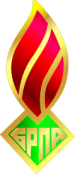 ОБЩЕСТВЕННОЕ ОБЪЕДИНЕНИЕ«БЕЛОРУССКАЯ РЕСПУБЛИКАНСКАЯПИОНЕРСКАЯ ОРГАНИЗАЦИЯ»МИНСКИЙ ОБЛАСТНОЙ СОВЕТПОСТАНОВЛЕНИЕПЛЕНУМА31.08.2022№ 13г. Минск1.1.ФИО участника/участниковФИО участника/участников2.2.Класс/полных летКласс/полных лет3.3.Номинация конкурсаНоминация конкурса4.4.Учреждение образования (полностью)Учреждение образования (полностью)5.5.Ф.И.О. руководителя (полностью)Ф.И.О. руководителя (полностью)6.6.Должность руководителя команды (полностью)Должность руководителя команды (полностью)7.7.Мобильный телефон руководителя (с указанием кода оператора)Мобильный телефон руководителя (с указанием кода оператора)____________________руководитель ____________________руководитель _____________________подпись_____________________подпись____________________расшифровка подписи